Кафедра Фармацевтической химии и технологии лекарственных средств2023г1. У кажите свой возраст ъьлет2. Кафедра.пол темj.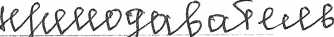 лет.ДолжностьВаш общий педагогический стаж	 $Стаж работы на кафедре _6_	летРаботаете в штате на кафедре I/Как вы оцениваете свою аудиторную нагрузку?Укажите, пожалуйста, количество научных публикации за все времядеятельности по типам.'?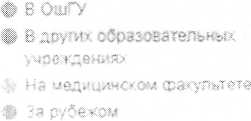 Какое кол-во раз Вы принимали учас тие в научных конференциях за последний год? d"1 1 .Из каких источников Вы чаще всего получает информацию о внутренних новостях и событиях в вузе С"- ^АЛХ/fПриходилось ли Вам в текущем учебном году посещать занятия других преподавателей Вашей кафедры?Хотите ли Вы что-либо изменить на своей кафедре'?	-Понятны ли Вам стратегические цели развития ООП? Сф-О. -14.Оцените, насколько Вы удовлетворены оплатой труда?15.Оцените насколько Вы удовлетворены системой поощрений соответственно результатам деятельности?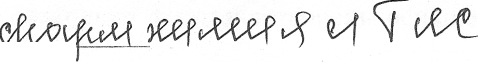 16.Оцените, насколько Вы удовлетворены возможностями, которые предоставляет администрация вуза для повышения педагогической и профессиональной квалификации?	jo17.Оцените, насколько Вы удовлетворены оснащенностью рабочих мест:да, SOC-ГЧ*'- УДО6П£ГВ0!*« ^ ’ • .' • • С - ,	— ж. ■*	• нет иеудоалегЕОРви18.Оцените, насколько Вы удовлетворены качеством и каличеством учебно-методической литературы:	[°19.Оцените, насколько Вы удовлетворены доступностью и обеспечением компютерным, интернет ресурсов и оргтехники:	I*20.Оцените, насколько Вы удовлетворены оснащенностью аудиторийоосовременными техническими срредствами обучения’? ^ ^ /21.Оцените, насколько Вы удовлетворены режимом рабочего времени’?
22.Оцените, насколько Вы удовлетворены отнашениями администрацией
вуза J?yO /°23.Оцените, насколько Вы удовлетворены взаимодействием со
структурными подразделениями вуза:	/°24.Оцените, насколько Вы удовлетворены отношениями с коллегами ( на
кафедре, в лабратории и т.п) ( О О /ъ
25.Оцените, насколько Вы удовлетворены научной деятельностью
26.Оцените, насколько Вы удовлетворены общественной деятельностью
(внутри и вне вуза) ^ О О /®27.Оцените, насколько Вы удовлетворены признанием Ваших успехов и<©достижений ^уЮ / 628.Оцените, насколько Вы удовлетворены системой социальных льгот,/г 9предоставляемых университетом:10 у.29.1Зрорводятся ли опросы преподавателей относительно качестваобразования, качества обучения, удовлетворенности обучением? У*'Проводят ли руководство факультета регулярные встречи с преподавателиями для информирования о планах развития вуза, факультета и других важных вапросах правления?Имеют ли преподаватели вазможность предложений по разработке :•усовершенствовению стратегии и планов развития факультета:Насколько интенсивно использыотся преподавателиями новыхтехнологии обучения?	г. Ваши предложения и пожелания улучшения развития кафедр
направления фармация. " 'САЛ5Ьо о J JКафедра Фармацевтической химии и технологии лекарственных средств2023 г!. Укажите свой возраст 3 £ летКафедра JP&kU, ШШОС-Пол 'РСсЯ	4. Должность5. Ваш общий педагогический стаж 	£	лет.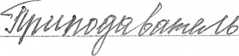 Стаж работы на кафедре	£ летРаботаете в штате на кафедреКак вы оцениваете свою аудиторную нагрузку?Укажите, пожалуйста, количество научных публикации за все время деятельности по типам?Какое кол-во раз Вы принимали участие в научных конференциях за
последний год? ^1 1 .Из каких источников Вы чаще всего получает инфармацию о
внутренних новостях и событиях в вузе б' (ЛРМ'Ре
12.Приходилось ли Вам в текущем учебном году посещать занятия другихпреподавателей Вашей кафедры?13.Хотите ли Вы что-либо изменить на своей кафедре?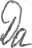 Понятны ли Вам стратегические цели развития ООП? Рд14.Оцените, насколько Вы удовлетворены оплатой труда? [)^
15.Оцените насколько Вы удовлетворены системой поощрений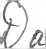 соответственно результатам деятельности?16.Оцените, насколько Вы удовлетворены возможностями, которыепредоставляет:.администрация вуза для повышения педагогической и/Vпрофессион ал ь ной к в ал и ф и кац и и ?7.Оцените, насколько Вы удовлетворены оснащенностью рабочих мест: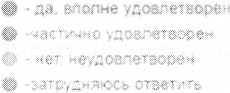 8.Оцените, насколько Вы удовлетворены качеством и каличествомучеоно-методическои литературы:20212223..Оцените, насколько Вы удовлетворены доступностью и обеспечением
компютерным, интернет ресурсов и оргтехники:	SPPA.Оцените, насколько Вы удовлетворены оснащенностью аудиторийсовременными техническами срредствами ооучения./?90%.Оцените, насколько Вы удовлетворены режимом рабочего времени?
.Оцените, насколько Вы удовлетворены отнашениями администрацией
вуза %0) %Оцените, насколько Вы удовлетворены взаимодействием со
стру кту р н in м и п од раз лез i е н и я м и вуза:	Ж/.24.Оцените, насколько Вы удовлетворены отношениями с коллегами ( на кафедре, в лабратории и т.п) { PD 7»25.Оцените, насколько Вы удовлетворены научной деятельностью 26.Оцените, насколько Вы удовлетворены общественной деятельностью (внутри и вне вуза) (Щ,27.Оцените, насколько Вы удовлетворены признанием Ваших успехов и достижений i07.28.Оцените, насколько Вы удовлетворены системой социальных льгот, предоставляемых университетом? Д УлПрорводятся ли опросы преподавателей относительно качества образования, качества обучения, удовлетворенности обучением ?Проводят ли руководство факультета регулярные встречи спреподавателиями для информирования о планах развития вуза, факультета и других важных вапросах правления?	2>о.3 1 .Имеют ли преподаватели вазможность предложений по разработке усовершенствовению стратегии и планов развития факультета:Насколько интенсивно используются преподавателиями новых технологии обучения? tyV}*Ваши предложения и пожелания улучшения развития кафедр направле н и я фармация,«Осознание профессии: оценка качества образования»Курс_я.специальностКакой фактор сыграл решающую роль при выборе Вами специальности?а)	Качество образованияб)	Престижность специальностии) Личная склонность к определенному виду деятельности, опенка собственных способностей О Мнения и рекомендации родителей д) Низкий проходной балл на специальностьСчитаете ли Вы, что существующая система оценки знаний достаточно объективна и справедлива'?а)	Да. и целом существующая система оценки знаний соответствует условиям и потребностям организации учебного процессаб)	Считаю, что более эффективной была бы оценка знаний в форме компьютерного тестированияв)	Надо оценивать не столько уровень знаний, сколько отношение к учебе, индивидуальные способности, самостоятельную работу, активностьг)	Лучшей формой оценки знаний является аудиторная письменная работаО Я считаю очень важным человеческий фактор оценки знаний: квалификация преподавателя, его отношение к работе, умение построить учебный процесс.Удовлетворены ли Вы содержанием образовательной программы, методами обучения, (набор предметов, количество часов, соотношение теоретических и практических занятий )?а)	полностью удовлетворен(а)б)	скорее удовлетворен'.а;в)	не очень удовлетворен (а)г)	скорее не удовлетворен (а)0 затрудняюсь ответитьУдовлетворены ли Вы организацией учебного процесса (расписание занятий, объем недельной учебной нагрузки, расстановка педагогических кадров, использование современных технологий обучений, др.? а) полностью удовлетворен (а)(joj скорее удовлетворен(а)в)	не очень удовлетворен (а)г)	скорее не удовлетворен(а)д)	затрудняюсь ответить .Считаете ли Вы. что образовательный процесс способствует раскрытию и реализации Ваших индивидуальных способностейа)	Я имею смутное представление о своих индивидуальных способностях и думаю, что только практическая деятельность после окончания вуза поможет их раскрытьб)	Получение знаний в вузе помогло (помогает) мне оценить свои индивидуальные способности и использовать их а учебном процессев)	Трудно раскрыть индивидуальные способности при существующей методике и организации учебного процессаг)	Считаю, что не развитие способностей определяет успех профессиональной деятельности, а реачьные условия трудоустройства и построения карьеры д) Учебный процесс проявляет индивидуальные способности с области профессиональной деятельности, но затрудняет развитие общечеловеческих гуманитарных способностейе)	Получение знаний в вузе помогло мне оценить свои индивидуальные способностиэк) При других методах обучения и материальной базе (учебное оборудование, средства обучения и др.) они раскрылись бы лучше з) Не способствуютКак Вы оцениваете, достаточно ли Вы получаете знаний для эффективной профессиональной деятельности да, достаточноб)	недостаточно теоретических знанийв)	не достаточно практических знаний и уменийг)	затрудняюсь ответить до начала работы по профессии О) не достаточноа другое			 Ваши предложенияКакой вид знаний, по. Вашему мнению, является определяющим успеха вашей будущей профессиональнойдеятельности?а)	Специальные (по отраслям производства) технические знанияб)	('пениальные социально-экономические знания(jaJ Знания в области программирования и разработки компьютерных программг)	Знания иностранных языковд)	Естественно-научные знания (математика, физика, химия)Оцените по 5-балльной шкале, насколько Вы удовлетворены различными сторонами учебного нрАнеоу (деятельность вуза по обеспечению качества подготовки специалиста, обеспечение высоквалифнцироианными преподавательскими кадрами, учебно- методической литературой, современными аудиториями, организация сессий и т.д.)Отлично -5, хороню - 4.скорее плохо, чем хорошо -3, скорее плохо, чем хорошо -2. плохо-1Какие проблемы Вы видите в организации учебного процесса?&) Проблем нетб)	Несоответствие изучаемых дисциплин получаемой специальностив)	Недостаточное количество выделяемых часов для наиболее значимых предметовг)	Перегруженность аудиторными занятиямид)	Качество преподаванияе)	Организация приема зачетов и экзаменов {ж} Устаревшая система получения знанийз)	Устаревшие методы преподаванияи)	Другое					Ваши предложенияУкажите в каких мероприятиях Вы принимали участие в прошлом и текущем учебном году?а)	В студенческих научных конференцияхб)	В предметных олимпиадахв)	В спортивных соревнованиях(?) В культурно-массовых мероприятияхд) Другое		 	№ 2«Удовлетворенность студентов обучением в вузе»1.	Удовлетворены ли Вы соответствием реального образовательного процесса ожиданиям на основе рекламы медицинского факультета ОшГУ- Да,<Q- частично.разочарован(почему)	2.	Удовлетворены ли Вы организацией свободного времени, питания, бытовыми условиями проживания is общежитии?Да.В целом удовлетворен, но хотелось бы...		Нет, потому что...3.	Удовлетворены ли Вы библиотечным, информационным, социальным, организационным и т.д. ■обслуживанием* 1 2 3 4.' а) (? полностью удовлетворен (а)б)	скорее удовлетворен(а)в)	не очень удовлетворена)г)	скорее не удовлетворен(а)д)	затрудняюсь ответить Вашипредложении			4.	Укажите, сколько примерно времени в последнюю неделю Вы работали в библиотеке образовательного учреждения (в часах). Введите числовой ответУдовлетворены ли Вы отношением со стороны преподавателей н сотрудников?/ полностью удовлетворена/6/ скорее удовлетворен*а)СР- е очень удовлетворен(а) г/ скорее не удов.четворен(а)О) затрудняюсь ответить Ваши предложенияУдовлетворены ли Вы отношениями в студенческом коллективе?а)	полностью удовлетворен(а)УУскорее удовлетворен (а)в)	не очень удовлетворен(а)г)	скорее не удовлетворен(а)д)	затрудняюсь ответить Ваши предложенияУдовлетворены ли Вы взаимоотношениями с администрацией (в том числе деканатом)? полностью удовлетворен (а)б)	скорее удовлетворен (а)в)	не очень удовлетворен^)г)	скорее не удовлетворен(а)д)	затрудняюсь ответитьВаши пр едл ожени я	'								Удовлетворены ли Вы информированностью о реализуемой политике, стратегии,целях и задачах медицинского факультета ОшГУ? а) полностью удовлетворена)ПОрскорее удовлетворен (а)в)	не очень удовлетворен (а)г)	скорее не удовлетворен (а)д)	затрудняюсь ответить Ваши предложенияНасколько Вы удовлетворены доступностью информации о жизни нашего факультета?УУрюлностыо удовлетворена)б)	скорее удовлетворена)в)	не очень удовлетворенна)г)	скорее не удовлетворен(а)д)	затрудняюсъ ответить В а ш и I гр едл ожен и яУдовлетворены ли Вы вовлечением в процессы образовательного учреждения и их обсуждена)	полностью удовлетворенна)б)	скорее удовлетворенна)в)	не очень удовл.етворен(а)г)	скорее не удовлетворен(а)д)	затрудняюсь ответить Ваши предложения1 1. Удовлетворены ли Вы признанием успехов в учебной, научно-исследовательской и вн кхльтурио-массовой) деятельности?а)	полностью удовлетворен(а)б)	скорее удовлетворенна)в)	не очень удовлетворенна)г)	скорее не удовлетворенна)д) затрудняюсь ответить Ваши предложенияПриходится ли Вам совмещать работу с учебой?а)	Да, при этом работа мешает учебеб)	Да, это помогает освоить специальностьа)	Да, из-за сложного материального положенияг)	Да, но при этом учеба мешает работед)	Иногдае)	НетСвязана ли Ваша работа с получаемой специальностью?Да,НетВы удовлетворены оснащением учебных аудиторий, лабораторий современным техническим оборудованием'а)	полностью удовлетвореи(а)б)	скорее удовлетворен^)в)	не очень удовлетворен fa).г)	скорее не удовлетворен(а)д)	затрудняюсь ответить Ваши предложенияВы удовлетворены уровнем доступности в образовательном учреждении к современным информационным технологиям (возможность работы на компьютере, использование ресурсов интернета)? а) полностью удовлетворён fa)б)	скорее удовлетворен(а)в)	не очень удовлетворенна)г)	скорее не удовлетворен(а)д)	затрудняюсь ответить Виши предложенияВы удовлетворены санитарно-гигиеническим состоянием пунктов общественного питания?а)	полностью удовлетворён(а)б)	скорее удовлетворена)в)	не очень удовлетвореи(а)г)	скорее не удовлетворен(а)д)	затрудняюсь ответить Ваши предложенияКак Вы счи таете, выпускники Вашего образовательного учреждения подготовлены к жизни и труду и современных условиях и адаптации на рынке труда?да,нет,затрудняюсь ответитьКак Вы оцениваете свои перспективы на рынке труда?а)	Смотрю в будущее с оптимизмомб)	Испытываю неуверенность, рассматриваю свои шансы на трудоустройство не очень высоков)	Готов работать там, где смогу больше зарабатывать, независимо от специальностиг)	Готов работать там, где смогу больше зарабатывать, независимо от специальностиКакие направления воспитания нужны в настоящее время и какие есть в нашем вузе?ПатриотическиеИнтернациональныеНравственноеЭстетическое - Физическое религиозноеЭкологическоеСеменноеБытовоеПравовое20. Какие из студенческих проблем Вас особенно волнуют?а)	Неудовлетворенная организация учебного процессаб)	. Расписание занятииа) Организация самостоятельной работыг)	Режимы работы компьютерных классовд)	Стоимость обученияе)	Некомпетентн четь преподавателейж)	Академическая мобильностьз)	Неадекватное поведение преподавателейи)	Субъективная оценка знаний преподавателямик)	Ущемление прав студентов (укажите каких)л)	ДругиеНиши предложения